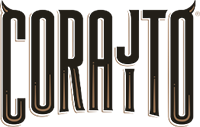 Los mejores cócteles con Corajito para disfrutar estas fiestasSumérgete en el espíritu festivo de la temporada con estos tragos dignos de una celebración y conviértete en el mejor de los anfitriones. Corajito, el carajillo 100% mexicano, te comparte sus exclusivas recetas para lograrlo. Ciudad de México, 21 de diciembre de 2021.- Llegó el momento de brindar por los buenos momentos de este año. Diciembre es la temporada perfecta para reforzar nuestros lazos de amistad y qué mejor para consentir el paladar de nuestros invitados que un cóctel a la altura de estas celebraciones.Corajito –el primer carajillo mexicano con café de altura, extraído en frío y listo para servirse– entiende la importancia de estas fechas y de hacer de ellas un momento inolvidable, es por ello que te comparte tres de sus mejores recetas de cócteles que podrás hacer fácilmente e invitar a tus amigos o familiares a prepararlas contigo mientras disfrutan de las fiestas de fin de año.Ponche CorajitoIngredientes- 45 ml Corajito Clásico. - 30 ml de Ron. - 1/2 guayaba picada. - 45 ml de té negro.Vaso: Old Fashion.Decoración: Caña de azúcar, canela y guayaba.Método de preparaciónEn un vaso para agitar macera las guayabas y mezcla con el resto de los ingredientes. Posteriormente agita vigorosamente y sirve en un vaso alto con hielo. Decora con guayaba picada, una pequeña caña de azúcar y canela.Carajillo NavideñoIngredientes- 75 ml de Corajito Clásico o Avellanas.- Cáscara de naranja. - Caña. - Canela en rama.- Hielos. Vaso: Old Fashion o taza.Decoración: Ramita de Canela y Caña. Método de preparaciónVerter 75 ml de Corajito Clásico o Avellanas en una coctelera con hielos (o cualquier frasco con tapa que tengas a la mano). Agitar por 30 segundos y servir en un vaso con hielos.  Para dar el toque navideño, agrega un twist de naranja flameado para aromatizar tu carajillo. Decora con un pedacito de caña y ramitas de canela. Corajito SpritzIngredientes- 45 ml Corajito  Clásico o Avellanas.     - 90 ml Vino espumoso tipo Brut.                 - 30 ml Jugo de naranja natural.                   - 15 ml Jugo de limón verde.                        Vaso: Old Fashion o Copa de vino. Decoración: Rodaja de naranja.    Método de ElaboraciónEn un vaso o agitador sirve hielos, 45 ml de Corajito Clásico o Avellanas, 90 ml de vino espumoso tipo Brut, 30 ml de jugo de naranja natural, 15 ml de jugo de limón verde y mezcla mediante la técnica Throwing, es decir, pasándolo de un vaso o agitador a otro. Sirve con hielos en vaso tipo Old Fashion o copa de vino. Decora con una rodaja de naranja.Celebra los reencuentros y crea momentos inolvidables con tus seres queridos, acompáñalos con un deliciosos cóctel elaborado con Corajito. Para más recetas, visita corajito.mx/receta-de-carajillo.# # #Acerca de CorajitoCorajito es el carajillo mexicano listo para servirse directamente de la botella. La mezcla justa de licor y café de altura orgánico, extraído en frío y llevado hasta tu mesa mediante prácticas de comercio justo. Su sabor único proviene de ingredientes 100% naturales que enaltecen el campo de México. Para mayor información visite corajito.mx Síguenos en:corajito.mxFacebook: https://www.facebook.com/corajitomxInstagram: https://www.instagram.com/corajitomx/Contacto para prensaTania Chávez SR PR ExpertM. 55 4188 4001tania.chavez@another.co  Yahel PeláezPR ManagerM. 55 2732 4937yahel.perez@another.coCarlos GarcíaBusiness Manager M. 55 2109 8011carlos.garcia@another.co 